Werkkaart 2: Sub-atomiese deeljies1.	Gee een word of term vir die volgende:	1.1	Die table waar elemente op `n bepaalde manier gerangskik is.	1.2	Die naam vir die horisontale rye op die Periodieke Tabel.	1.3	Die naam vir die vertikale kolomme op die periodieke Tabel.2.	Wat is `n verbinding?3.	Wat hou die atome in molekules bymekaar?4. 	Drie van die gasse wat in ons atmosfeer voorkom is stikstof, koolstofdioksied en metaan.	4.1	Teken molekules van stikstofgas (N2), koolstofdioksied (CO2) en metaangas (CH3).	4.2	Wat kan afgelei word van die kragte tussen die deeltjies van hierdie gasse?5.	Bestudeer die volgende sketse en beatwoord die vrae wat volg: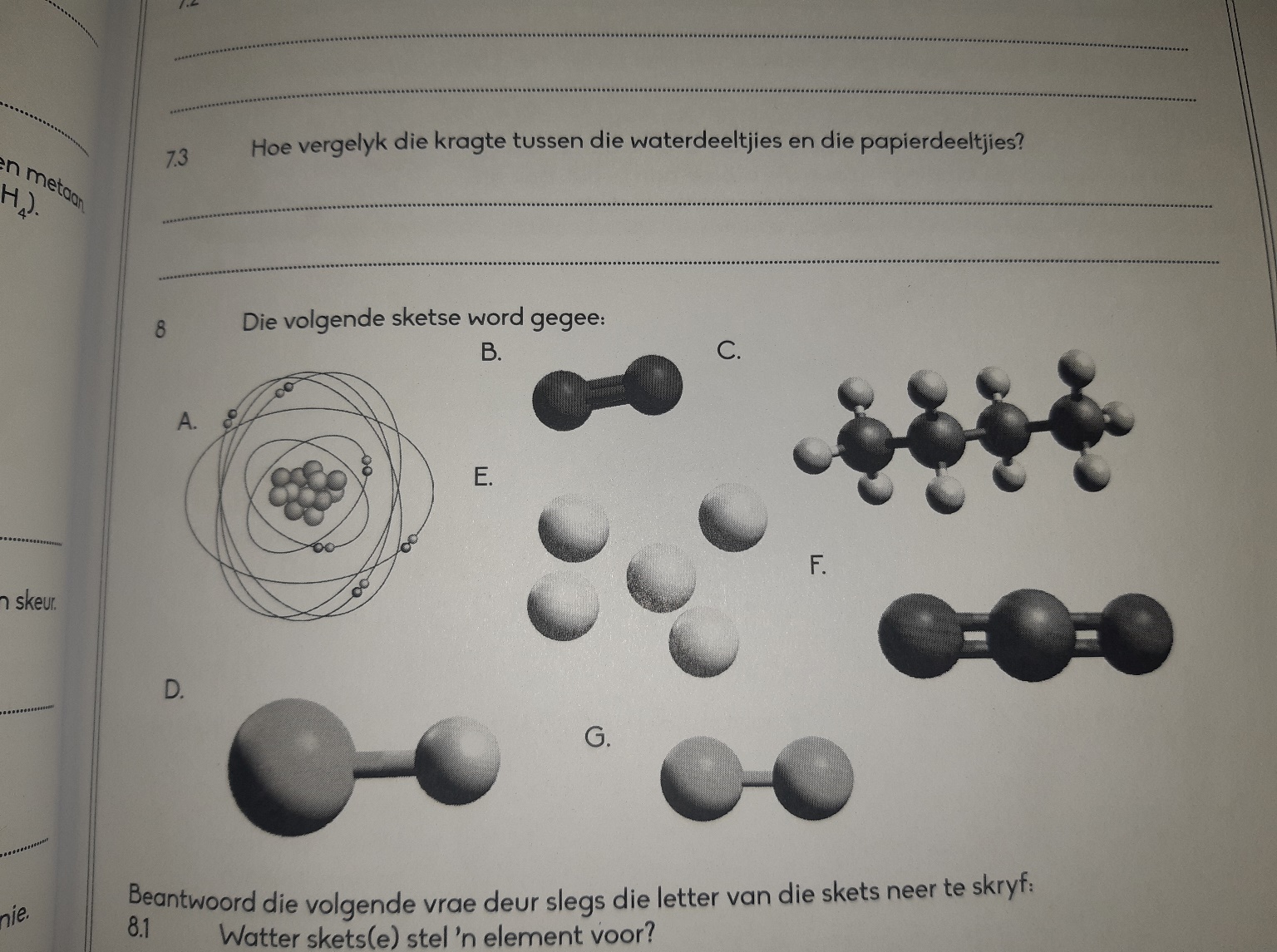 	5.1	Watter skets(e) stel `n element voor?	5.2	Watter skets(e) stel `n diatomiese element voor?	5.3	Watter skets(e) stel `n Verbinding voor?	5.4	Watter skets(e) stel `n atoom voor?